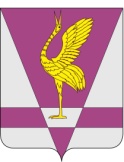 В соответствии с частью 3 статьи 4 Федерального закона № 67-ФЗ «Об основных гарантиях избирательных прав и права на участие в референдуме граждан Российской Федерации», в целях устранения выявленных нарушений по протесту прокурора Ужурского района Красноярского края, руководствуясь Уставом Ужурского района Красноярского края, Ужурский районный Совет депутатов РЕШИЛ:1. Считать протест прокурора Ужурского района Красноярского края от 03.04.2023 № 7-02-2022 на решение Ужурского районного Совета депутатов Красноярского края от 25.08.2020 № 49-347р «Положение о порядке проведения конкурса по отбору кандидатур на должность главы Ужурского района» рассмотренным.2. Внести в Положение о порядке проведения конкурса по отбору кандидатур на должность главы Ужурского района, утвержденного решением Ужурского районного Совета депутатов Красноярского края от 25.08.2020 № 49-347р, следующие изменения:2.1. Подпункт «в» пункта 3.5 изложить в следующей редакции:«в) отсутствия гражданства Российской Федерации, наличие у гражданина Российской Федерации гражданства (подданства) иностранного государства либо вида на жительство или иного документа, подтверждающего право на постоянное проживание гражданина Российской Федерации на территории иностранного государства. Указанные граждане вправе быть избранными в органы местного самоуправления, если это предусмотрено международным договором Российской Федерации;»2.2. Пункт 3.6 читать в следующей редакции:«3.6. Граждане иностранных государств, постоянно или преимущественно проживающие на территории муниципального образования, могут быть кандидатами на замещение должности главы района в соответствии с международными договорами Российской Федерации и федеральными законами.».3. Настоящее решение вступает в силу в день, следующий за днем его официального опубликования в газете «Сибирский хлебороб».КРАСНОЯРСКИЙ КРАЙУЖУРСКИЙ РАЙОННЫЙ СОВЕТДЕПУТАТОВРЕШЕНИЕКРАСНОЯРСКИЙ КРАЙУЖУРСКИЙ РАЙОННЫЙ СОВЕТДЕПУТАТОВРЕШЕНИЕКРАСНОЯРСКИЙ КРАЙУЖУРСКИЙ РАЙОННЫЙ СОВЕТДЕПУТАТОВРЕШЕНИЕ23.02.2023г. Ужур№ 32-213рО внесении изменений в решение Ужурского районного Совета депутатов Красноярского края от 25.08.2020 № 49-347р «Об утверждении Положения о порядке проведения конкурса по отбору кандидатур на должность главы Ужурского района»О внесении изменений в решение Ужурского районного Совета депутатов Красноярского края от 25.08.2020 № 49-347р «Об утверждении Положения о порядке проведения конкурса по отбору кандидатур на должность главы Ужурского района»О внесении изменений в решение Ужурского районного Совета депутатов Красноярского края от 25.08.2020 № 49-347р «Об утверждении Положения о порядке проведения конкурса по отбору кандидатур на должность главы Ужурского района»Председатель Ужурского районного Совета депутатов________________(Агламзянов А.С.)Глава Ужурского района _________________(Зарецкий К.Н.)